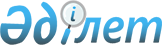 "2009 жылға арналған аудандық бюджет туралы" Шу аудандық мәслихатының 2008 жылғы 24 желтоқсандағы № 12-3 шешіміне өзгерістер енгізу туралы
					
			Күшін жойған
			
			
		
					Жамбыл облысы Шу аудандық мәслихатының 2009 жылғы 28 сәуірдегі N 14-7 шешімі. Жамбыл облысы Шу ауданының әділет басқармасында 2009 жылғы 18 мамырда 71 нөмірімен тіркелді. Күші жойылды - Жамбыл облысы Шу аудандық мәслихатының 2011 жылғы 7 қарашадағы № 39-8 Шешімімен      Күші жойылды - Жамбыл облысы Шу аудандық мәслихатының 2011 жылғы 7 қарашадағы № 39-8 Шешімімен

      2008 жылғы 4 желтоқсандағы Қазақстан Республикасының Бюджет кодексіне және "2009 жылға арналған облыстық бюджет туралы" Жамбыл облыстық мәслихатының 2008 жылғы 18 желтоқсандағы № 10-4 шешіміне өзгерістер мен толықтырулар енгізу туралы" Жамбыл облыстық мәслихатының 2009 жылғы 22 сәуірдегі № 13-3 шешіміне (нормативтік құқықтық кесімдердің мемлекеттік тіркеу Тізілімінде № 1723 болып тіркелген) сәйкес аудандық мәслихат ШЕШІМ ЕТТІ:



      1. "2009 жылға арналған аудандық бюджет туралы" Шу аудандық мәслихатының 2008 жылғы 24 желтоқсандағы № 12-3 (Нормативтік құқықтық актілерді мемлекеттік тіркеу тізілімінде № 6-11-67 болып тіркелген, 2009 жылғы 14 қаңтардағы № 4 "Шу өңірі" газетінде жарияланған) шешіміне келесі өзгерістер енгізілсін:



      1 тармақта:

      1) тармақшада:

      "3859548" деген сандар "4410505" деген сандармен ауыстырылсын;

      "3137215" деген сандар "3688172" деген сандармен ауыстырылсын;

      2) тармақшада:

      "3849508" деген сандар "4403521" деген сандармен ауыстырылсын;

      6) тармақшада:

      бюджет қаражаттарының пайдаланылатын қалдықтары "0" деген сандар "3056" деген сандармен ауыстырылсын;



      Көрсетілген шешімдегі № 1-қосымшасы осы шешімнің қосымшасына сәйкес жаңа редакцияда мазмұндалсын.



      2. Осы шешім әділет органдарында мемлекеттік тіркеуден өткен күннен бастап күшіне енеді және 2009 жылдың 1 қантарынан қолданысқа енгізіледі.      Сессия төрағасы                  Мәслихат хатшысы 

      Е. Жиенбеков                     Б. Cаудабаев

Аудандық мәслихаттың 2009 жылғы

28 сәуірдегі № 14-7 шешіміне

қосымшаАудандық мәслихаттың 2008 жылғы

24 желтоқсандағы  № 12-3 шешіміне

№ 1-қосымша
					© 2012. Қазақстан Республикасы Әділет министрлігінің «Қазақстан Республикасының Заңнама және құқықтық ақпарат институты» ШЖҚ РМК
				сомасы мың теңгеСыныбыСыныбыСыныбысомасы мың теңгеІшкі сыныбыІшкі сыныбысомасы мың теңгеАтауыАтауысомасы мың теңгеКірістерКірістер44105051Салықтық түсімдер66749901Табыс салығы1339462Жеке табыс салығы13394603Әлеуметтiк салық1457571Әлеуметтік салық14575704Меншiкке салынатын салықтар3512451Мүлiкке салынатын салықтар2863903Жер салығы148214Көлiк құралдарына салынатын салық465345Бірыңғай жер салығы350005Тауарларға, жұмыстарға және қызметтерге салынатын iшкi салықтар326822Акциздер105003Табиғи және басқа да ресурстарды пайдаланғаны үшiн түсетiн түсiмдер167704Кәсiпкерлiк және кәсiби қызметтi жүргiзгенi үшiн алынатын алымдар541208Заңдық мәнді іс-әрекеттерді жасағаны және (немесе) оған уәкілеттігі бар мемлекеттік органдар немесе лауазымды адамдар құжаттар бергені үшін алынатын міндетті төлемдер38691Мемлекеттік баж38692Салықтық емес түсiмдер1955401Мемлекеттік меншіктен түсетін кірістер6441Мемлекеттік кәсіпорындардың таза кірісі бөлігінің түсімдері05Мемлекет меншігіндегі мүлікті жалға беруден түсетін кірістер64402Мемлекеттік бюджеттен қаржыландырылатын мемлекеттік мекемелердің тауарларды (жұмыстарды, қызметтерді) өткізуінен түсетін түсімдер5001Мемлекеттік бюджеттен қаржыландырылатын мемлекеттік мекемелердің тауарларды (жұмыстарды, қызметтерді) өткізуінен түсетін түсімдер50004Мемлекеттік бюджеттен қаржыландырылатын, сондай-ақ Қазақстан Республикасы Ұлттық Банкінің бюджетінен (шығыстар сметасынан) ұсталатын және қаржыландырылатын мемлекеттік мекемелер салатын айыппұлдар, өсімпұлдар, санкциялар, өндіріп алулар179101Мұнай секторы кәсіпорындарынан түсетін түсімдерді қоспағанда, мемлекеттік бюджеттен қаржыландырылатын, сондай-ақ Қазақстан Республикасы Ұлттық Банкінің бюджетінен (шығыстар сметасынан) ұсталатын және қаржыландырылатын мемлекеттік мекемелер салатын айыппұл1791006Басқа да салықтық емес түсiмдер5001Басқа да салықтық емес түсiмдер5003Негізгі капиталды сатудан түсетін түсімдер3528003Жердi және материалдық емес активтердi сату352801Жерді сату350002Материалдық емес активтерді сату 2804Трансферттердің түсімдері368817202Мемлекеттiк басқарудың жоғары тұрған органдарынан түсетiн трансферттер36881722Облыстық бюджеттен түсетiн трансферттер36881727Қарыздар түсімі001Мемлекеттік ішкі қарыздар02Қарыз алу келісім-шарттары0Функционалдық топ Функционалдық топ Функционалдық топ Функционалдық топ Сомасы мың теңгеБюджеттік бағдарламалардың әкімшісі Бюджеттік бағдарламалардың әкімшісі Бюджеттік бағдарламалардың әкімшісі Сомасы мың теңгеБағдарлама Бағдарлама Сомасы мың теңге11123II. Шығындар44035211Жалпы сипаттағы мемлекеттiк қызметтер көрсету211312112Ауданның (облыстық маңызы бар қаланың) мәслихатының аппараты 9878001Ауданның мәслихатының (облыстық маңызы бар қаланың) қызметін қамтамасыз ету 9878122Ауданның (облыстық маңызы бар қаланың) әкімінің аппараты53597001Ауданның (облыстық маңызы бар қаланың) әкімінің қызметін қамтамасыз ету53597123Қаладағы аудан аудандық маңызы бар қала, кент, аул (село), ауылдық (селолық) округ әкімінің аппараты119502001Қаладағы ауданның, аудандық маңызы бар қаланың, кенттің, ауылдың (селоның), ауылдық (селолық) округтің әкімі аппаратының қызметін қамтамасыз ету119502452Ауданның (облыстық маңызы бар қаланың) қаржы бөлімі19574001Қаржы бөлімінің қызметін қамтамасыз ету17574003Салық салу мақсатында мүлікті бағалауды жүргізу2000453Ауданның (облыстық маңызы бар қаланың) экономика және бюджеттік жоспарлау бөлімі8761001Экономика және бюджеттік жоспарлау бөлімнің қызметін қамтамасыз ету87612Қорғаныс500122Аудан (облыстық маңызы бар қала) әкімінің аппараты500005Жалпыға бірдей әскери міндетті атқару шеңберіндегі іс-шаралар5003Қоғамдық тәртіп, қауіпсіздік, құқық, сот, қылмыстық-атқару қызметі қызметі1400458Ауданның (облыстық маңызы бар қаланың) тұрғын үй-коммуналдық шаруашылығы, жолаушылар көлігі және автомобиль жолдары бөлімі1400021Елді мекендерде жол жүру қозғалысын реттеу бойынша жабдықтар мен құралдарды пайдалану14004Бiлiм беру2659035464Ауданның (облыстық маңызы бар қаланың) білім беру бөлімі162110009Мектепке дейінгі тәрбие ұйымдарының қызметін қамтамасыз ету162110123Қаладағы аудан,аудандық маңызы бар қала,кент, ауыл (село), ауыл (селолық) округ әкімінің аппараты1000005Ауылдық (селолық) жерлерде балаларды мектепке дейін тегін алып баруды және кері алып келуді ұйымдастыру1000464Ауданның (облыстық маңызы бар қаланың) білім беру бөлімі2200838003Жалпы білім беру2028950006Балалар мен жас өспірімдер үшін қосымша білім беру70170010Бастауыш,негізгі орта және жалпы орта білім берудің мемлекеттік жүйесіне интерактивті оқыту жүйесін енгізу101718464Ауданның (облыстық маңызы бар қаланың) білім беру бөлімі16626018Кәсіптік оқытуды ұйымдастыру16626464Ауданның (облыстық маңызы бар қаланың) білім беру бөлімі117726001Білім беру бөлімнің қызметін қамтамасыз ету8808011Өңірлік жұмыспен қамту және кадрларды қайта даярлау стратегиясын іске асыру шеңберінде білім беру объектілерін күрделі, ағымды жөндеу82269004Ауданның (облыстық маңызы бар қаланың) мемлекеттік білім беру мекемелерінде білім беру жүйесін ақпараттандыру0005Ауданның (облыстық маңызы бар қаланың) мемлекеттiк бiлiм беру ұйымдары үшiн оқулықтармен оқу-әдістемелік кешендерді сатып алу және жеткiзу26649467Ауданның (облыстық маңызы бар қаланың) құрылыс бөлімі160735037Білім беру объектілерін салу және реконструкциялау1607356Әлеуметтiк көмек және әлеуметтiк қамсыздандыру198029123Қаладағы аудан аудандық маңызы бар қала, кент, аул (село), ауылдық (селолық) округ әкімі аппараты7175003Мұқтаж азаматтарға үйінде әлеуметтік көмек көрсету7175451Ауданның (облыстық маңызы бар қаланың) жұмыспен қамту және әлеуметтік бағдарламалар бөлімі174424002Еңбекпен қамту бағдарламасы45887005Мемлекеттік атаулы әлеуметтік көмек 28055006Тұрғын үй көмегі7516007Жергілікті өкілетті органдардың шешімі бойынша азаматтардың жекелеген топтарына әлеуметтік көмек12308010Үйден тәрбиеленіп оқытылатын мүгедек балаларды материалдық қамтамасыз ету345001618 жасқа дейінгі балаларға мемлекеттік жәрдемақылар72400017Мүгедектерді оңалту жеке бағдарламасына сәйкес, мұқтаж мүгедектерді арнайы гигиеналық құралдармен қамтамасыз етуге, және ымдау тілі мамандарының, жеке көмекшілердің қызмет көрсету4808451Ауданның (облыстық маңызы бар қаланың) жұмыспен қамту және әлеуметтік бағдарламалар бөлімі16430001Жұмыспен қамту және әлеуметтік бағдарламалар бөлімінің қызметін қамтамасыз ету15425011Жәрдемақыларды мен басқа да әлеуметтік төлемдерді есептеу, төлеу мен жеткізу бойынша қызметтерге ақы төлеу10057Тұрғын үй-коммуналдық шаруашылық1132937123Қаладағы аудан аудандық маңызы бар қала, кент, аул (село), ауылдық (селолық) округ әкімі аппараты530014Елді мекендерді сумен жабдықтау жүйесін дамыту430011Елді мекендерді абаттандыру мен көгалдандыру100458Ауданның (облыстық маңызы бар қаланың) тұрғын үй-коммуналдық шаруашылығы, жолаушылар көлігі және автомобиль жолдары бөлімі337003Мемлекеттік тұрғын үй орнын сақталуын ұйымдастыру337467Ауданның (облыстық маңызы бар қаланың) құрылыс бөлімі391742004Инженерлік коммуникациялық инфрақұрылымды дамыту және жайластыру242340031Өңірлік жұмыспен қамту және кадрларды қайта даярлау стратегиясын іске асыру шеңберінде инженерлік коммуникациялық инфрақұрылымда дамыту 149402458Ауданның (облыстық маңызы бар қаланың) тұрғын үй-коммуналдық шаруашылығы, жолаушылар көлігі және автомобиль жолдары бөлімі86534012Сумен жабдықтау және су бөлу жүйесінің қызмет етуі16000032Өңірлік жұмыспен қамту және кадрларды қайта даярлау стратегиясын іске асыру шеңберінде инженерлік коммуникациялық инфрақұрылымды дамыту70534467Ауданның (облыстық маңызы бар қаланың) құрылыс бөлімі487835006Сумен жабдықтау жүйесін дамыту487835458Ауданның (облыстық маңызы бар қаланың) тұрғын үй-коммуналдық шаруашылығы, жолаушылар көлігі және автомобиль жолдары бөлімі165959011Шағын қалаларды жылумен жабдықтауды үздіксіз қамтамасыз ету85000015Елді мекендерде көшелерде жарықтандыру8000016Елді мекендердің санитариясын қамтамасыз ету13649018Елді мекендерді абаттандыру мен көгалдандыру593108Мәдениет, спорт, туризм және ақпараттық кеңістiк146270455Ауданның (облыстық маңызы бар) мәдениет және тілдерді дамыту бөлімі86183003Мәдени-демалыс жұмысын қолдау86183465Ауданның (облыстық маңызы бар қаланың) дене шынықтыру және спорт бөлімі 1308006Аудандық (облыстық маңызы бар қаланың) деңгейде спорттық жарыстар өткізу403007Әртүрлі спорт түрлері бойынша аудан (облыстық маңызы бар қала) құрама командаларының мүшелерін дайындау және олардың облыстық спорт жарыстарына қатысуы905455Ауданның (облыстық маңызы бар қаланың) мәдениет және тілдерді дамыту бөлімі30121006Ауданның (қалалық) кітапханалардың жұмыс істеуі29801007Мемлекеттік тілді және Қазақстан халықтарының басқа да тілдерін дамыту320456Ауданның (облыстық маңызы бар қаланың) ішкі саясат бөлімі6900002Бұқаралық ақпарат құралдары арқылы мемлекеттік ақпарат саясатын жүргізу6900455Ауданның (облыстық маңызы бар қаланың) мәдениет және тілдерді дамыту бөлімі4372001Мәдениет және тілдерді дамыту бөлімінің қызметін қамтамасыз ету4372456Ауданның (облыстық маңызы бар қаланың) ішкі саясат бөлімі5775001Ішкі саясат бөлімінің қызметін қамтамасыз ету4026003Жастар саясаты саласындағы өңірлік бағдарламаларды іске асыру1749465Ауданның (облыстық маңызы бар қаланың) дене шынықтыру және спорт бөлімі 3611001Дене шынықтыру және спорт бөлімінің қызметін қамтамасыз ету3611455Ауданның (облыстық маңызы бар қаланың) мәдениет және тілдерді дамыту бөлімі8000004Өңірлік жұмыспен қамту және кадрларды қайта даярлау стратегиясын іске асыру шеңберінде мәдениет объектілерін күрделі, ағымдағы жөндеу800010Ауыл, су, орман, балық шаруашылығы, ерекше қорғалатын табиғи аумақтар, қоршаған ортаны және жануарлар дүниесін қорғау, жер қатынастары18229462Ауданның (облыстық маңызы бар қаланың) ауыл шаруашылық бөлімі13378001Ауыл шаруашылығы бөлімінің қызметін қамтамасыз ету8031099Республикалық бюджеттен берілетін нысаналы трансферттер есебiнен ауылдық елді мекендер саласының мамандарын әлеуметтік қолдау шараларын іске асыру5347463Ауданның (облыстық маңызы бар қаланың) жер қатынастары бөлімі4851001Жер қатынастары бөлімінің қызметін қамтамасыз ету4276003Елді мекендерді жер-шаруашылық орналастыру0004Жерді аймақтарға бөлу жөніндегі жұмыстарды ұйымдастыру57511Өнеркәсіп, сәулет, қала құрылысы және құрылыс қызметі8871467Ауданның (облыстық маңызы бар қаланың) құрылыс бөлімі4768001Құрылыс бөлімінің қызметін қамтамасыз ету4768468Ауданның (облыстық маңызы бар қаланың) сәулет және қала құрылысы бөлімі4103001Қала құрылысы және сәулет бөлімінің қызметін қамтамасыз ету410312Көлiк және коммуникация16000458Ауданның (облыстық маңызы бар қаланың) тұрғын үй-коммуналдық шаруашылығы, жолаушылар көлігі және автомобиль жолдары бөлімі16000023Автомобиль жолдарының жұмыс істеуін қамтамасыз ету1600013Басқалар10938469Ауданның (облыстық маңызы бар қаланың) кәсіпкерлік бөлімі3832001Кәсіпкерлік бөлімнің қызметін қамтамасыз ету3832452Ауданның (облыстық маңызы бар қаланың) қаржы бөлімі1500012Ауданның (облыстық маңызы бар қаланың) жергілікті атқарушы органының резерві 1500458Ауданның (облыстық маңызы бар қаланың) тұрғын үй-коммуналдық шаруашылығы, жолаушылар көлігі және автомобиль жолдары бөлімі5606001Тұрғын үй-коммуналдық шаруашылығы, жолаушылар көлігі және автомобиль жолдары бөлімінің қызметін қамтамасыз ету560615Трансферттер0Ресми трансферттер0452Ауданның (облыстық маңызы бар қаланың) қаржы бөлімі0006Нысаналы пайдаланылмаған (толық пайдаланылмаған) трансферттерді қайтару0ІІІ Таза бюджеттік кредиттеу0ІV. Қаржы активтерінен бойынша жасалатын операциядан сальдо10040қаржы активтерін сатып алу10040Басқалар10040452Ауданның (облыстық маңызы бар қаланың) қаржы бөлімі10040014Заңды тұлғалардың жарғылық капиталын қалыптастыру немесе ұлғайту10040V. Бюджет тапшылығы (профициті)-3056VI. Бюджет тапшылығын қаржыландыру (профициті пайдалану)3056Қарыздар түсімі0Қарыздарды өтеу0Бюджет қаражаттарының пайдаланылатын қалдықтары3056